                                                                      УКРАЇНАПОЧАЇВСЬКА  МІСЬКА  РАДАСЬОМЕ СКЛИКАННЯ                                           	ВІСІМНАДЦЯТА СЕСІЯ	ПРОЕКТРІШЕННЯВід «    »  __________ 2017 року                                                                                      №Про надання дозволу на виготовленняпроекту землеустрою щодо відведення земельних ділянок у власність для  ведення особистого селянського господарствав с.Старий Тараж,   гр. Сімчуку Р.О.         Розглянувши заяву жителя с.Старий Тараж, вул. Возз’єднання, 32,  гр. Сімчука Р.О., який просить надати дозвіл на виготовлення проекту землеустрою щодо відведення  земельних ділянок у власність для ведення особистого селянського господарства в с.Старий  Тараж, за рахунок земель не наданих у власність або постійне користування в межах населеного пункту,  керуючись ст. 12,79,107,118,120,121,125,126,186  Земельного кодексу України,  главою 84 Цивільного кодексу України, ст. 26 Закону України «Про місцеве самоврядування в Україні », ст. 25 Закону України «Про землеустрій», Закону України «Про державний земельний кадастр», сесія Почаївської міської ради                                                           В И Р І Ш И Л А :Надати дозвіл гр. Сімчуку Ростиславу Олександровичу  на виготовлення проекту  землеустрою щодо відведення земельних ділянок у власність площею 0,1864 га; 0,1314га; 0,1650га та 0,2118га для ведення особистого селянського господарства  в с.Старий Тараж,  за рахунок земель не наданих у власність або постійне користування в межах населеного пункту.Контроль за   виконанням даного рішення покласти на постійну депутатську комісію з питань містобудування, архітектури, земельних відносин та охорони навколишнього природного середовища.                                      Олейнік  М.Г.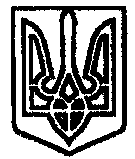 